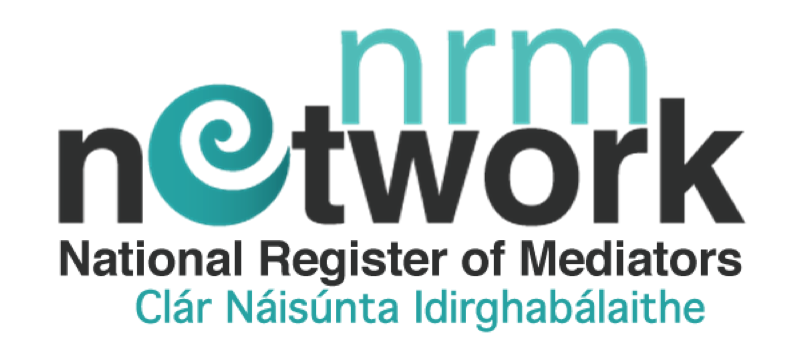 QUALIFIED / CERTIFIED  /ADVOCATEMEMBERSHIP & ONLINE PROFILE APPLICATIONYour General DetailsMediation Practice Details & Professional BackgroundReferencesPlease make sure you have fully completed this form, also that you have enclosed copies of all backup documentation. Should required details or documents be missing it will delay your application being processed. BANK DETAILSPayment of Membership Contribution made payable to NRM Network CO. LTD t/a National Register of Mediators via bank transfer or online banking (NB: Please ensure to use your name as a reference and please wait until your membership is approved)IBAN: IE85 BOFI 9040 3480 0632 03	BIC: BOFI IE 2D Fee Contribution StructureI wish to apply for the following category of membership (tick one box only)NRM Qualified Membership (Just qualified with an NRM approved Certified Training Programme and and limited practical experience)    ☐NRM Certified Membership (Fully Qualified as above and can provide evidence of 20 mediations or 100 hours of mediation practise and/or role plays practice	    ☐If you wish to register on our Volunteer Panel (this is a panel that will be made available to community mediation schemes for voluntary service in the future)I wish to register on the NRM Network Volunteer Panel    ☐ ______________________________________________________________Please state the region(s) you are available for	   ______________________________________________________________PROFILE PHOTO (required for Certified Membership only)Please also include a profile photo along with your application. The photo should reflect a professional image and be 500 pixels in height & 375 pixels in width.Code of Conduct & Complaint Process & Privacy DeclarationI have read the NRM Network’s Criteria to become a member policy and I confirm that I meet this criteria.I have read and agree to be governed by the NRM Network code of professional conduct.I have read and agree to be governed by the NRM Network's complaint and appeals process. I have read and understand the NRM’s privacy policy and consent to the processing of my personal data as described.I understand and I give permission for the NRM Network to request to see my final assessment video role-play from my CMTP Provider when applying for membership.I agree that the NRM Network may contact me though the contact information provided. Signed: ________________________________	Date: ____________(We also accept an electronic signature)Have you checked your document and provide all necessary attachments, including a photograph (for Certified Membership only). Remember incomplete application forms cannot be reviewed or approved.NRM Network CLG is a non-profit registered charity in Ireland. Registered in Dublin, Ireland.Charity Registration No. 20205432. Company Registration No. 565601Please indicate membership type Qualified ______ or Certified _______ or advocate ________Email AddressTitleFirst NameLast NameAddress (Non-Public Profile)Line 1Line 2TownCountyCountryAddress (Public Profile Version)County	CountryWebsiteMobileOffice Landline      1.2.3.4.5.Please include a copy of certificates of accreditation and and evidence to support 100 hours of mediation practice i.e actual practice and/or role plays if you are applying for Certified Membership. Please Note: The NRM may request video evidence of your assessment role-play as part our our annual audit process.PENDING APPROVAL (Please do not send originals as they will not be returned to you).Copy of qualifying QQI certificate from NRM Network approved CMTPSupporting documentation/evidence of 20 mediations or 100 hours of mediation practice i.e. actual practice and/or role play practice* - Role plays must be from previous 12 monthsProcess of application for equivalence of training done with a body other than an approved CMTPIf you have completed training other than an NRM approved training programme and believe that you have equivalent skills, you can apply for membership based on Equivalence of Training.You must be able to comply with the following requirements to make an application:Completion of a minimum 40-hour training course in mediation skills and practiceSuccessful recorded role-play skills assessment (NRM may request a demonstration role-play exercise(s) before approving applicationSupply certified evidence of your training and assessmentSupply course curriculum of the training completed so that it can be assessed in comparison to the NRM Network criteria requirementsNOTE: The NRM Network will accept qualified and certified membership of the International Mediation Institute (IMI, ‘The Hague, Netherlands) without the need to supply a videoed role play.Please complete and include the ‘Application for Recognition of Training Form’ in addition to this application Applicants who are successful will be granted Membership.Please include a copy of certificates of accreditation and and evidence to support 100 hours of mediation practice i.e actual practice and/or role plays if you are applying for Certified Membership. Please Note: The NRM may request video evidence of your assessment role-play as part our our annual audit process.PENDING APPROVAL (Please do not send originals as they will not be returned to you).Copy of qualifying QQI certificate from NRM Network approved CMTPSupporting documentation/evidence of 20 mediations or 100 hours of mediation practice i.e. actual practice and/or role play practice* - Role plays must be from previous 12 monthsProcess of application for equivalence of training done with a body other than an approved CMTPIf you have completed training other than an NRM approved training programme and believe that you have equivalent skills, you can apply for membership based on Equivalence of Training.You must be able to comply with the following requirements to make an application:Completion of a minimum 40-hour training course in mediation skills and practiceSuccessful recorded role-play skills assessment (NRM may request a demonstration role-play exercise(s) before approving applicationSupply certified evidence of your training and assessmentSupply course curriculum of the training completed so that it can be assessed in comparison to the NRM Network criteria requirementsNOTE: The NRM Network will accept qualified and certified membership of the International Mediation Institute (IMI, ‘The Hague, Netherlands) without the need to supply a videoed role play.Please complete and include the ‘Application for Recognition of Training Form’ in addition to this application Applicants who are successful will be granted Membership.Which geographic locations do you work in?Bio of your mediation and professional backgroundMain Mediation Practice Areas eg. workplace, community, family, elder etc.                        1.2.3.OtherDescription of Mediation StyleEg facilitative, transformative etcCode of Conduct Subscribed to             1.NRM Network Professional Code of Conduct2.Other, please stateComplaints process subject to               1.NRM Network Complaints Policy2.Other, please stateProfessional Indemnity Insurance All certified members are required to have professional indemnity insurance before commence professional practiceEducation & TrainingEducation & TrainingDetails of your formal mediation educationOther relevant training & educationReference 1NameProfessionContact NumberEmailReference 2Name ProfessionContact NumberEmailCertified Membership/Qualified Membership125.00 euroMembership / Profile listing for a 12 month period from date of issuePlease advise if you have paid a Trainee contribution prior to this application Yes _____ or No _____Membership / Profile listing for a 12 month period from date of issuePlease advise if you have paid a Trainee contribution prior to this application Yes _____ or No _____